12 червня 2014 року вихованці пришкільного табору відпочинку НВК «Марто-Іванівський ЗНЗ І-ІІ ступенів – ДНЗ» відвідали музеї рідного міста: Краєзнавчий музей та Музей миру. Не вперше вони в цих музеях, проте кожного разу дізнаються діти про щось нове, про що свідчать безліч різноманітних запитань, на які ледве встигають відповідати працівники музею.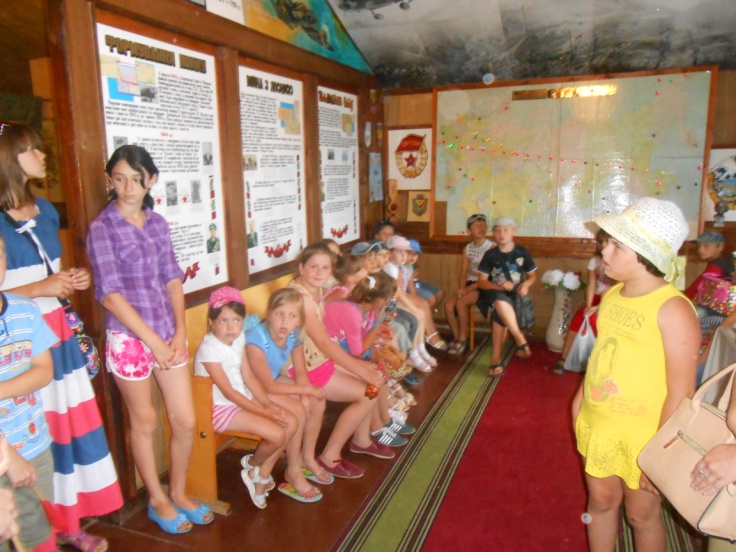 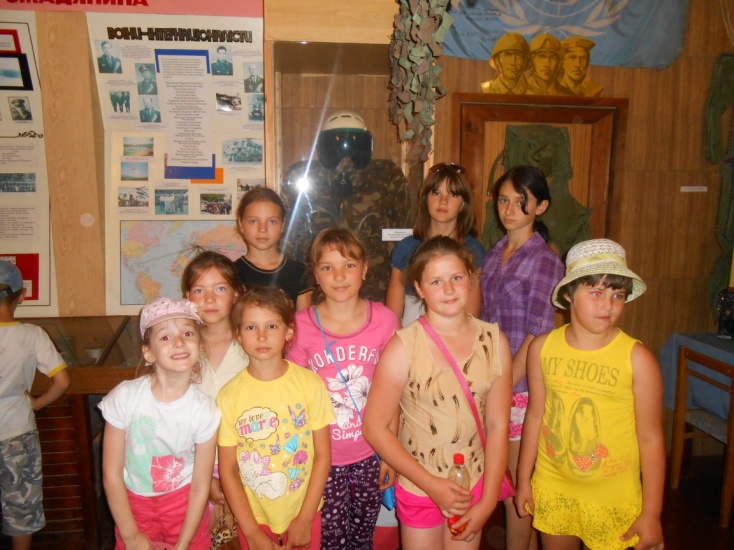 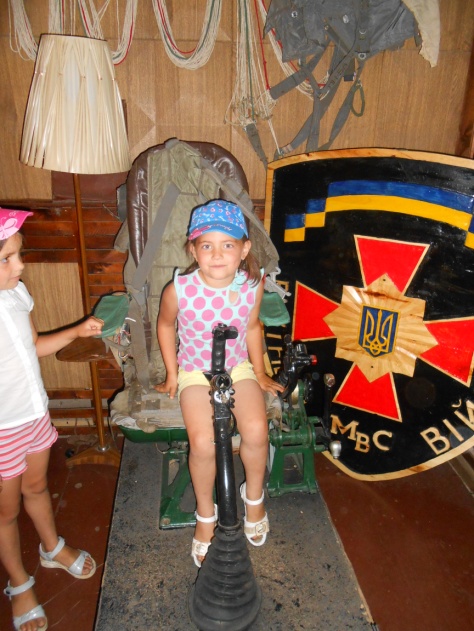 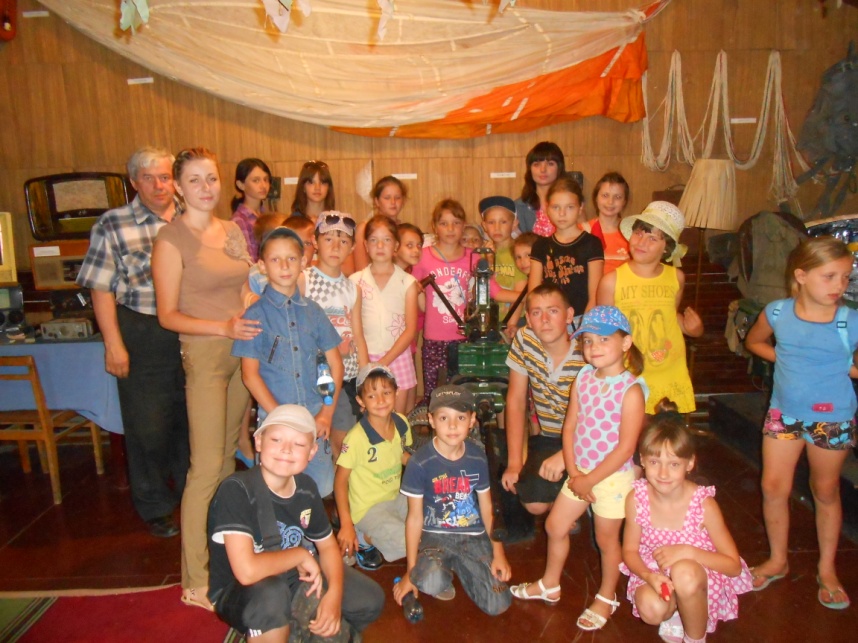 